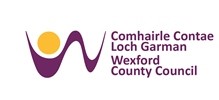 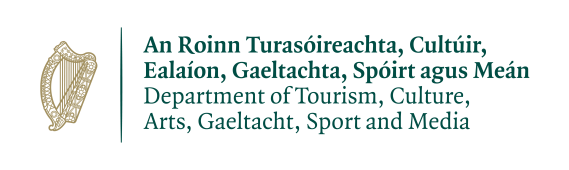 Wexford County Council Decade of Centenaries‘Local Legacies 1922/2022’ Community Projects Funding 2022Wexford County Council, in association with the Decade of Centenaries Programme of the Department of Tourism, Culture, Arts, Gaeltacht, Sport and Media, wishes to develop a programme of community projects to mark the Decade of Centenaries in 2022. Community funding will be available for local groups and local cultural and sporting institutions throughout County Wexford to play their part by developing a project to mark the centenary of historical events in their local area.  The funding will support local and community organisers to develop projects or events that commemorate the Decade of Centenaries: the War of Independence; the Civil War; labour unrest; social changes; cultural life in the 1920s, local responses to Dáil Éireann; the truce; partition; local connections with the wider world and new political representation at a local level . Funding can also be provided to allow advance planning of commemorative initiatives for 2023.COVID-19 Emergency Measures Please note: all public gatherings must adhere to Covid-19 public safety guidelines and it is recommended that any planned public event should include a Plan B in case of any changes to the guidelines that may effect an event. ThemesProjects must address one or more of the following themes:Historical – Commemorating the historic events of the period 1913-1923 in the context of our history.Creative Imagination – engaging with history in an imaginative and inclusive way.Community - involving the local community in showcasing local history and its part in the wider national events.Criteria Applications will be assessed based on the following criteria:The extent to which the proposed initiative connects with the events of the Decade of Centenaries.The anticipated reach and engagement with the target audience (e.g. school groups; active retirement groups; local community etc).The costs associated with the proposed project including any additional supports and funding secured from relevant stakeholders.The capacity to deliver i.e. the applicant must provide evidence of capacity and have a clear plan for delivering the project.The feasibility of project completion within the timeframe allocated.The plans outlined to promote the project and provide the potential for public awareness.What level of funding is available?The level of funding will be dependent on the number of eligible applications received and it may be necessary to set a cap on funding amounts granted to individual projects. There are two fund limit options:Up to a maximum of €1,000  for a project Up to a maximum of €3,000 for a larger scale project Please note: Wexford County Council will only consider one application per group or organisaton.All applicants/organisations must be tax compliant in order to qualify for grant payment. All applicants/organisations must provide their bank account details as part of the application process. There is no guarantee of a maximum grant payment for a project.  The fund is limited and eligible applications will be evaluated on a competitive basis. There is no guarantee of funding for projects which achieve the minimum eligibility criteria. Payment of the award will not be made for activities that have already taken place before the application is approved.Who is eligible to apply?To be eligible for funding, the project  must be based in County Wexford and take place before Monday 3rd October 2022. All expenditure must be incurred and claimed by this date.  What items and expenses are excluded from the fund?Late submissions;Provision or maintenance of memorials, plaques, busts or statues; Hiring or purchase of replica weapons or uniforms; Production of commemorative medals or pins; Financial expenditure on consultancy fees, wages and salaries of consultants, fines, penalty payments, legal costs, audit fees, and alcoholic beverages.Projects / Initiatives that promote a political or religious purpose.Projects / initiatives with the primarily objective to raise money for charity.    Projects / Initiatives that improve or benefit privately owned land that has no public access.Administration or other activities unrelated to the broad thematic strands of the State Decade of Centenaries Programme for 2022. Commercial activities.What typical projects/events are included in this fund?Talks, seminars, webinars and conferencesCommemorative ceremonies that are non-partisan, open to the community and demonstrate sensitivity and respectful remembrance and reconciliation.Exhibitions or online exhibitionsCreative projects in response to any events listed in section 1 Performances or re-enactmentsFilmsGrants towards publications Child ProtectionWhere any engagement under this funding allocation comprises activities that will involve contact with children or vulnerable adults Wexford County Council will seek confirmation that all necessary policies are in place and that the event complies with all relevant legislation, national guidelines, and best practice. Wexford County Council will also require confirmation that the appropriate insurance policies and Health and Safety Procedures are in place.How do I apply?You should apply directly to Wexford County Council. Only completed submissions received via the approved application form will be considered. A signed version of the application must be scanned and e-mailed (with the appropriate signature(s) of the organisers to libraryhq@wexfordcoco.ie by 4.00 p.m. on Friday 29th April 2022. You may also submit accompanying additional documentation with your completed application form as appropriate. Marking Criteria are as follows:Statement of Chosen Theme and how it relates to local connections and significant historical events that occurred a century ago in County Wexford (25%)Level of Engagement with target audience and capacity to deliver (25%)Budget - breakdown of costs (20%)The extent to which the proposed event/project demonstrates sensitivity and respectful remembrance and reconciliation (10%)The extent to which the proposed initiative is unique, interesting and likely to make an impact (10%)Timeline – including contingencies for COVID adaptations (10%)How will I know if my group has been successful?Successful applicants will receive a Letter of Offer. This letter will form the contract between Wexford Council and the organiser and will detail all conditions and requirements. A list of successful applicants will be published on Wexford County Council website stating the name of the group and proposed project.